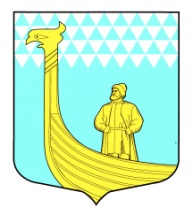 А Д М И Н И С Т Р А Ц И ЯМуниципального образованияВындиноостровское сельское поселениеВолховского муниципального района Ленинградской областиП  О  С  Т  А  Н  О  В  Л  Е  Н  И  Едер. Вындин ОстровВолховского района, Ленинградской областиот 24 октября  2017 года                                                                                                  №    169 Об утверждении муниципальной программы«Развитие малого и среднего предпринимательства в Вындиноостровском сельском поселении на 2018-2020 годы».В  целях обеспечения благоприятных условий для развития малого и среднего предпринимательства на территории Вындиноостровского  сельского поселения, а также в целях реализации пункта 28 части 1 статьи 14 Федерального закона от 6 октября 2003 года № 131-ФЗ «Об общих принципах организации местного самоуправления в Российской Федерации», руководствуясь пунктом 1 части 1 статьи 11 Федерального закона от 24 июля 2007 года № 209-ФЗ «О развитии малого и среднего предпринимательства в Российской Федерации», Порядком разработки, реализации и оценки эффективности муниципальных программ МО Вындиноостровское сельское поселение, их формирования и реализации, утвержденным постановлением Администрации Вындиноостровского сельского поселения от 18.11.2013 № 163 (далее – Порядок) ПОСТАНОВЛЯЮ:1. Утвердить прилагаемую муниципальную программу Вындиноостровского сельского поселения «Развитие малого и среднего предпринимательства в Вындиноостровском сельском поселении на 2018-2020 годы».2. Постановление администрации от 21.12.2016 года №181 «Об утверждении  муниципальной программы «Развитие малого и среднего предпринимательства в Вындиноостровском сельском поселении на 2017-2020 годы» считать утратившим                                                                                                  силу.3. Настоящее постановление подлежит официальной публикации и вступает в силу с 01 января 2018 года     4. Контроль за исполнением данного постановления оставляю за собойГлава администрации:                                                                Тимофеева М.А. УТВЕРЖДЕНАпостановлением Администрации                                                                  Вындиноостровского  сельского поселения                                                                                                                                                                                                                от ________________г №____   Муниципальная программа Вындиноостровского сельского поселения«Развитие малого и среднего предпринимательства в Вындиноостровском сельском поселении на 2018-2020 годы»ПАСПОРТмуниципальной программыПеречень программных мероприятийНаименование программыМуниципальная программа  «Развитие малого и среднего предпринимательства в Вындиноостровском сельском поселении в 2018-2020 годы»  (далее Программа).Ответственный исполнитель программыАдминистрация муниципального образования Вындиноостровское сельское поселениеЦель программыСоздание условии для устойчивого функционирования и развития малого и среднего предпринимательства, увеличения его вклада в решение задач социально- экономического развития муниципального образования.Задачи программыОсновные задачи:повышение конкурентоспособности субъектов малого и среднего предпринимательства на внугренних и внешних рынках;снижение затрат субъектов МСП на ведение бизнеса;создание условий для увеличения числа занятых на малых и средних предприятиях;удовлетворение спроса населения на потребительские товары и услуги за счет развития малоформатной торговли (нестационарной, мобильной, ярмарочной), в том числе в отдаленных, труднодоступных населенных пунктах муниципального образования;обеспечение доступа субъектов МСП к муниципальному имуществу;повышение инвестиционной активности малого и среднего предпринимательства;увеличение доли закупок у субъектов МСП;Сроки реализации программы2018 – 2020 годыОбъемы и источники финансирования программы                                       Финансирование программы не предусмотреноОжидаемые результаты  реализации ПрограммыК концу 2020 года: доля субъектов МСП, получивших консультационную, правовую поддержку, от общего количества субъектов МСП, зарегистрированных в поселении  составит 100 %;№п/пСодержаниемероприятийЦелевыепоказатели(индикаторы)реализацииЦелевыепоказатели(индикаторы)реализацииОтветственный исполнительСрокисполненияЗначения целевых показателей (индикаторов) по годамЗначения целевых показателей (индикаторов) по годамЗначения целевых показателей (индикаторов) по годам№п/пСодержаниемероприятийЦелевыепоказатели(индикаторы)реализацииЦелевыепоказатели(индикаторы)реализацииОтветственный исполнительСрокисполненияЗначения целевых показателей (индикаторов) по годамЗначения целевых показателей (индикаторов) по годамЗначения целевых показателей (индикаторов) по годам№п/пСодержаниемероприятийЦелевыепоказатели(индикаторы)реализацииЦелевыепоказатели(индикаторы)реализацииОтветственный исполнительСрокисполнения2018 год2019 год2020  годРаздел 1 Снижение административных барьеровРаздел 1 Снижение административных барьеровРаздел 1 Снижение административных барьеровРаздел 1 Снижение административных барьеровРаздел 1 Снижение административных барьеровРаздел 1 Снижение административных барьеровРаздел 1 Снижение административных барьеровРаздел 1 Снижение административных барьеровРаздел 1 Снижение административных барьеров1.1.Разработка ивнедрениерегламентов попредоставлениюмуниципальныхуслуг субъектамМСПРазработка ивнедрениерегламентов попредоставлениюмуниципальныхуслуг субъектамМСПколичество регламентов по предоставлению муниципальных услуг субъектам МСП, единицЧеремхина Е.В.постоянноПо мере необходимостиПо мере необходимостиПо мере необходимости1.2Внесениеизменений в административные регламенты предоставления муниципальных услуг субъектам МСП с целью сокращения сроков согласования документов и административных процедурВнесениеизменений в административные регламенты предоставления муниципальных услуг субъектам МСП с целью сокращения сроков согласования документов и административных процедурколичестворегламентов, покоторым произошлосокращение сроковсогласованиядокументов/административных процедур,единицЧеремхина Е.В.По мере необходимостиПо мере необходимостиПо мере необходимостиПо мере необходимостиРаздел 2 Расширение доступа субъектов МСП к муниципальному имуществуРаздел 2 Расширение доступа субъектов МСП к муниципальному имуществуРаздел 2 Расширение доступа субъектов МСП к муниципальному имуществуРаздел 2 Расширение доступа субъектов МСП к муниципальному имуществуРаздел 2 Расширение доступа субъектов МСП к муниципальному имуществуРаздел 2 Расширение доступа субъектов МСП к муниципальному имуществуРаздел 2 Расширение доступа субъектов МСП к муниципальному имуществуРаздел 2 Расширение доступа субъектов МСП к муниципальному имуществу2.1.Предоставление во владение и(или) в пользование субъектам МСП объектов муниципального имуществаПредоставление во владение и(или) в пользование субъектам МСП объектов муниципального имуществаколичество субъектов МСП. которым оказана имущественная поддержка в виде передачи во владение и (или) в пользование объектов муниципального имущества, единиц:количество и площадьобъектов недвижимогомуниципальногоимущества.переданного во владение и(или)в пользование субъектам МСП, ед./м2, в том числе:количество и площадь земельных участков, ед./м2:количество и площадь зданийЧеремхина Е.В.по мере освобождения имущества от прав третьих лицпоступления доходов в бюджет ежемесячно51,053т.р51,053т.рПомещение - 1Площадь – 30 кв.м25,133 т.рстроений, сооружений, помещений, ед./м2; объем доходов бюджета муниципального образования от передачи во владение и (или) в пользование субъектам МСП недвижимого муниципального имущества, тыс.2.2Размещение информации об имущественной поддержке в специальном разделена официальном сайтеРазмещение информации об имущественной поддержке в специальном разделена официальном сайтеколичество обновлений в разделе имущественной поддержки на сайгемуниципального образования, разЧеремхина Е.В.ежемесячно1212122.3Проведение конкурсных процедур на право заключения договора аренды муниципального имуществаПроведение конкурсных процедур на право заключения договора аренды муниципального имуществаКоличество проведенныхконкурсных процедур,единиц; количествозаключенных поитогам конкурсныхпроцедур договоров,единиц;Черемхина Е.В.по мере освобождения имущества от прав третьих лиц1Раздел 3. Информационная, консультационная поддержка субъектов МСПРаздел 3. Информационная, консультационная поддержка субъектов МСПРаздел 3. Информационная, консультационная поддержка субъектов МСПРаздел 3. Информационная, консультационная поддержка субъектов МСПРаздел 3. Информационная, консультационная поддержка субъектов МСПРаздел 3. Информационная, консультационная поддержка субъектов МСПРаздел 3. Информационная, консультационная поддержка субъектов МСПРаздел 3. Информационная, консультационная поддержка субъектов МСП3.1Проведение для субъектов малого и среднего предпринимательства семинаров, «круглых столов» по вопросам развития и ведения бизнесаПроведение для субъектов малого и среднего предпринимательства семинаров, «круглых столов» по вопросам развития и ведения бизнесаколичествопроведенныхсеминаров,«круглых столов»в рамкахмероприятия,единиц;количествосубъектов МСП.принявшихучастие всеминарах,«круглых столах»в рамкахмероприятия,единиц; по вопросам развития и ведения бизнеса, в муниципальном образовании, %Черемхина Е.В.Раз в полугодие2223.2Предоставление консультационной поддержки субъектам малого и среднего предпринимательства, Предоставление консультационной поддержки субъектам малого и среднего предпринимательства, количество субъектов МСП единиц: проведенных консультаций для субъектов малого и среднего предпринимательства, единицЧеремхина Е.В.ПостоянноПо обращению  По обращению  По обращению  Раздел 4. Содействие росту конкурентоспособности и продвижению продукции субъектов малого предпринимательстваРаздел 4. Содействие росту конкурентоспособности и продвижению продукции субъектов малого предпринимательстваРаздел 4. Содействие росту конкурентоспособности и продвижению продукции субъектов малого предпринимательстваРаздел 4. Содействие росту конкурентоспособности и продвижению продукции субъектов малого предпринимательстваРаздел 4. Содействие росту конкурентоспособности и продвижению продукции субъектов малого предпринимательстваРаздел 4. Содействие росту конкурентоспособности и продвижению продукции субъектов малого предпринимательстваРаздел 4. Содействие росту конкурентоспособности и продвижению продукции субъектов малого предпринимательстваРаздел 4. Содействие росту конкурентоспособности и продвижению продукции субъектов малого предпринимательства4.1Привлечение субъектов МСП к муниципальным закупкамПривлечение субъектов МСП к муниципальным закупкамдоля закупок товаров (работ, услуг) у субъектов малогопредпринимательства в совокупном годовом объеме закупок (не менее 30%), %Черемхина Е.В.регулярноПри проведении зконкурсных процедурПри проведении зконкурсных процедурПри проведении конкурсных процедур4.2Организация и проведение семинаров для субъектов МСП по вопросам участия в муниципальных закупках и закупках отдельных юридических лицОрганизация и проведение семинаров для субъектов МСП по вопросам участия в муниципальных закупках и закупках отдельных юридических лицколичествопроведенныхсеминаров в рамкахмероприятия,единиц; количествопривлеченныхсубъектов МСП,единицЧеремхина Е.В.1 раз в год111